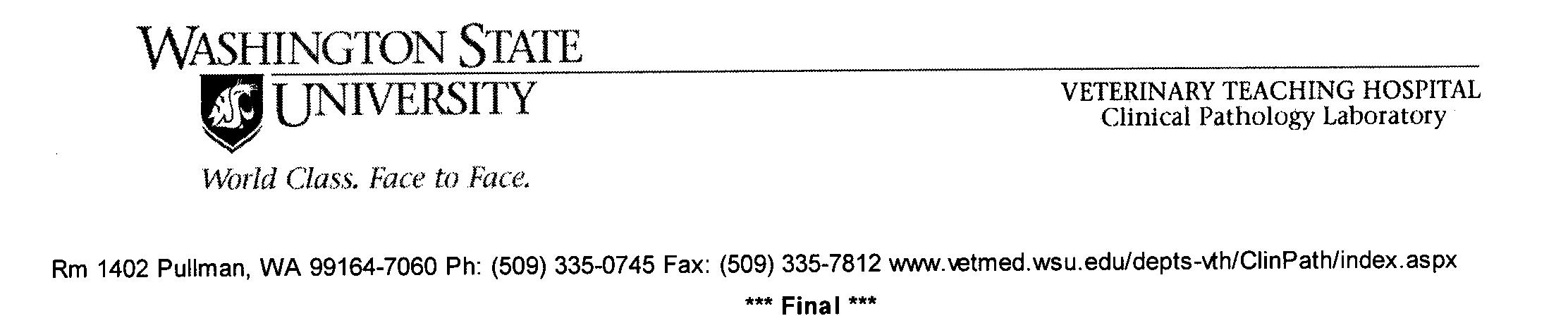 Owner		     		Pet Name	     	Species		CanineBreed		     	Sex			Age		     HematologyAssay: CBC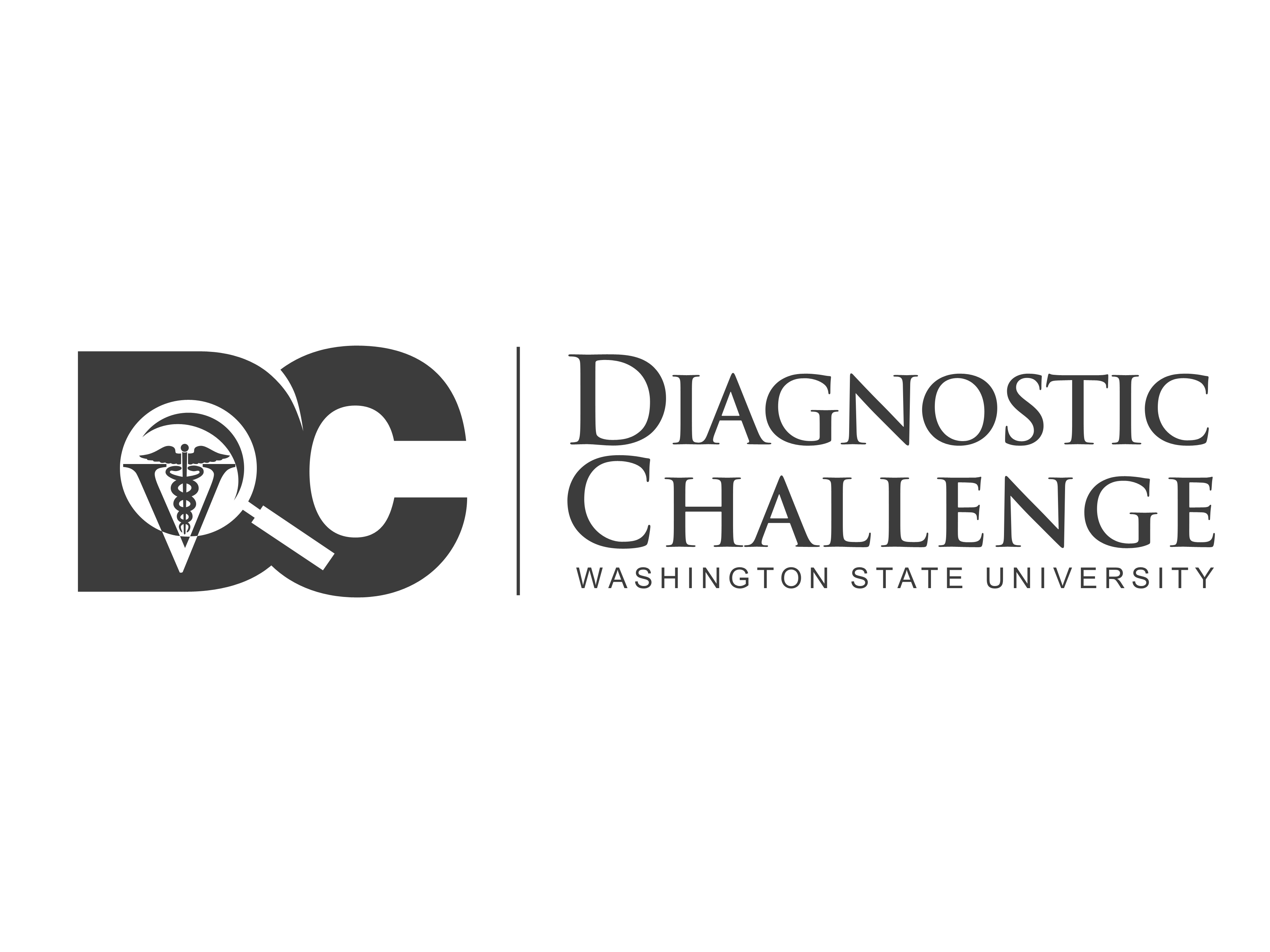 TestResultsReference IntervalWBC/µl4,500-16,000   Bands, #/µl0-300   Segs, #/µl2,800-13,400   Lymphs, #/µl900-4,000   Monos, #/µl0-1300   Eos, #/µl0-1200   Basophil, #/µl0-100   , #/µl0PCV, %36-56Hgb, g/dl12-20RBC, cells x 106/µl5.2-8.4MCV, fl62-73MCHC, %35-38RDW%12-15Platelets/µl160,000-500,000MPV, fL7.4-13Retic/µl0-70,000nRBCRBC MorphologyWBC MorphologyOther Comments